附件松古盆地和相关镇建成区、乡人民政府所在地连片村庄建成区禁止经营和燃放烟花爆竹区域图附图一：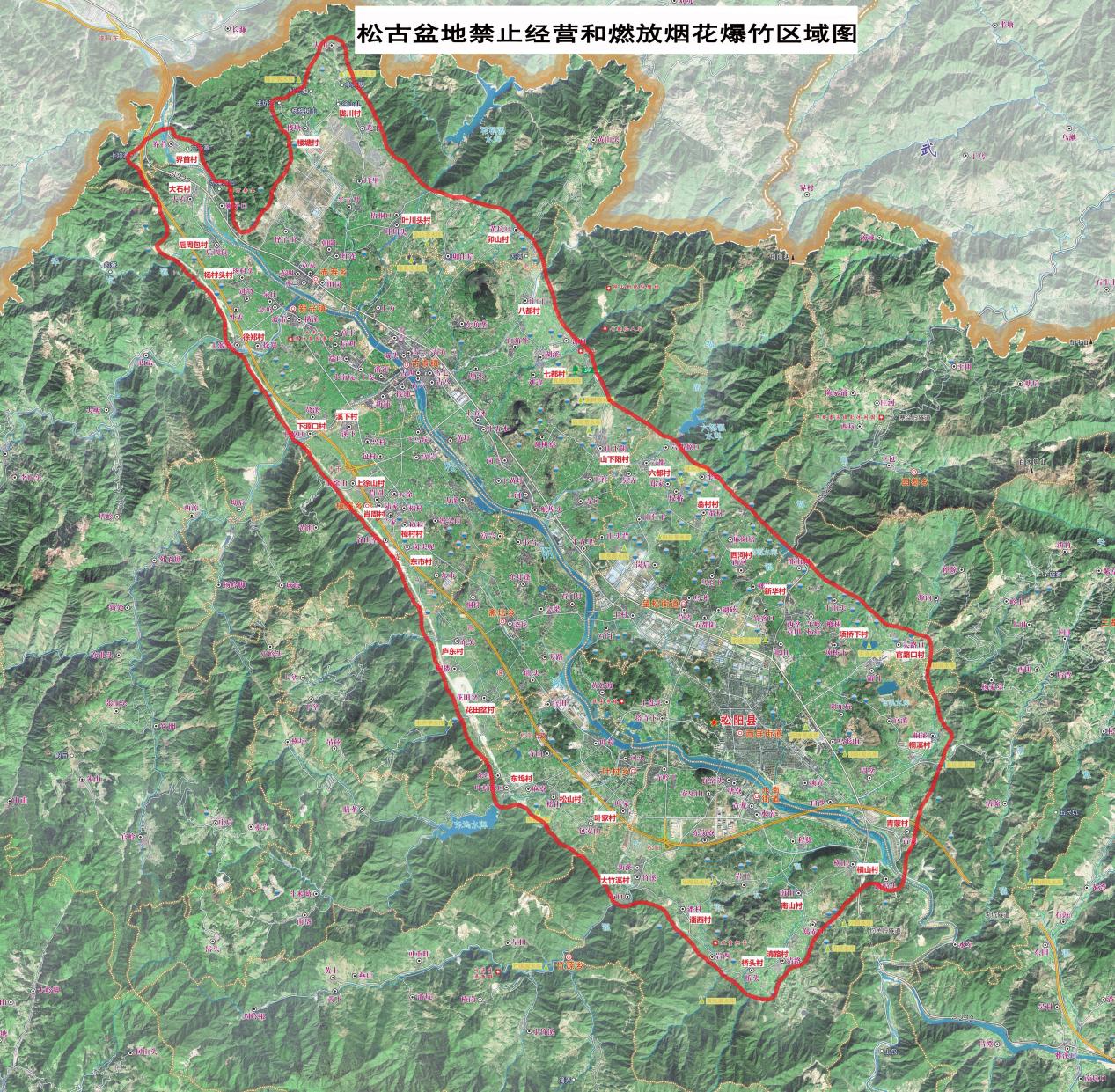 附图二：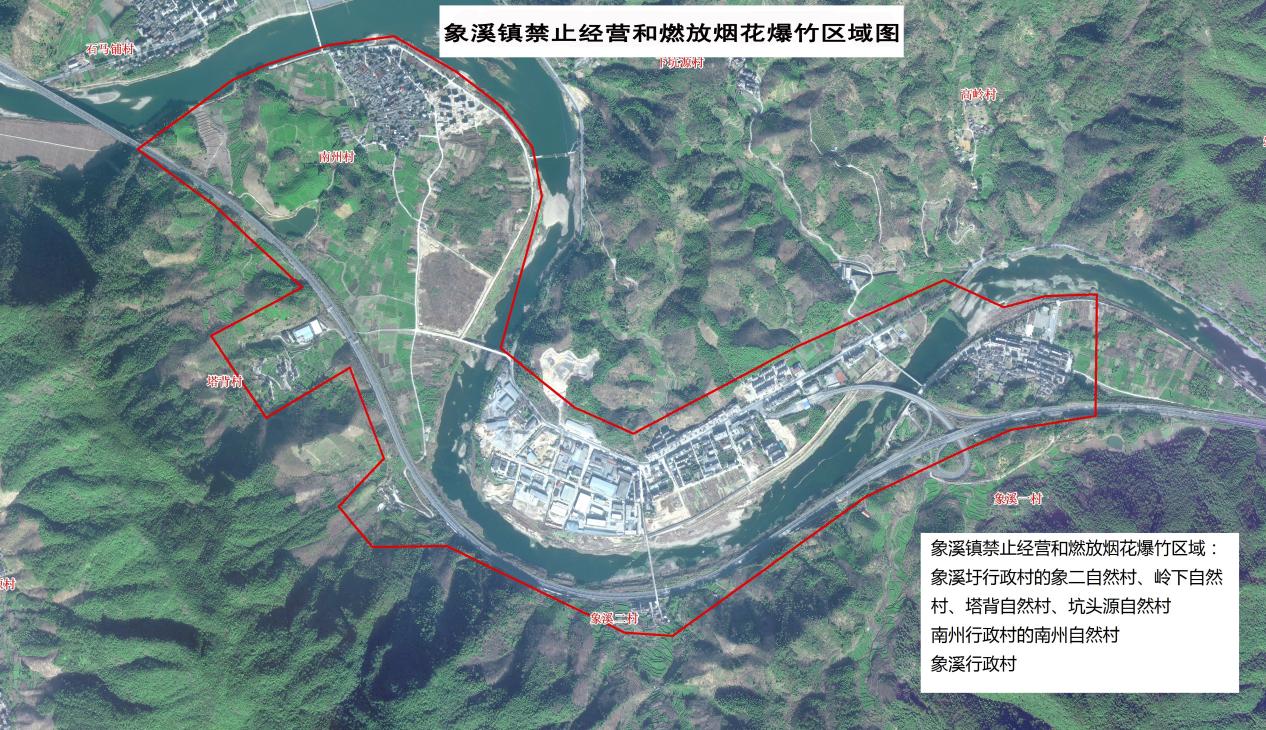 附图三：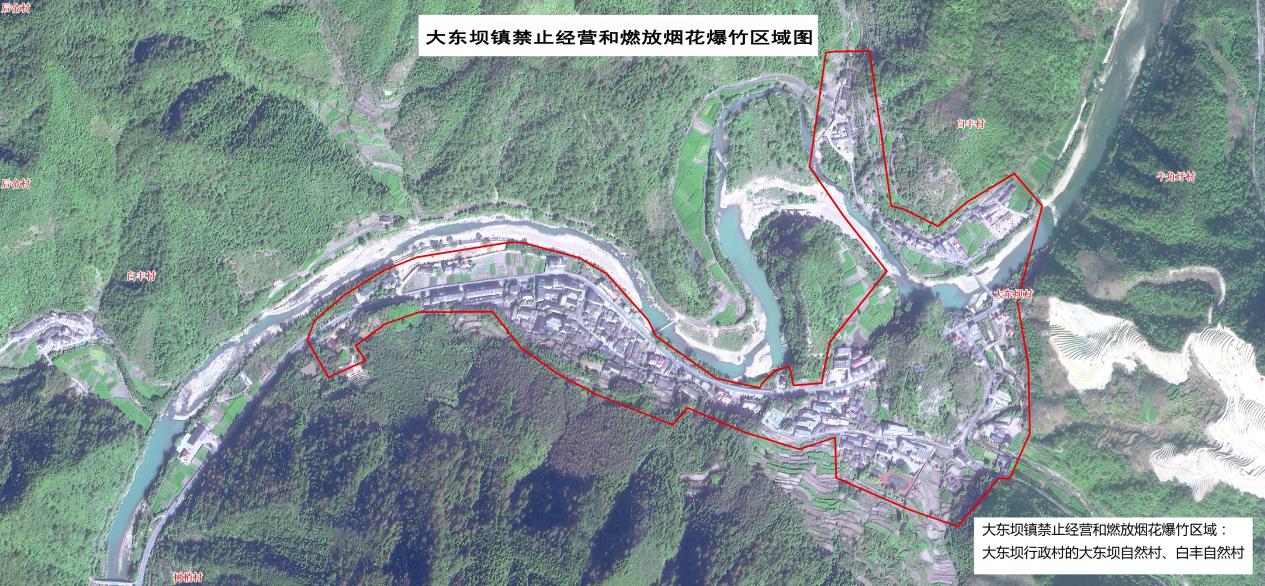 附图四：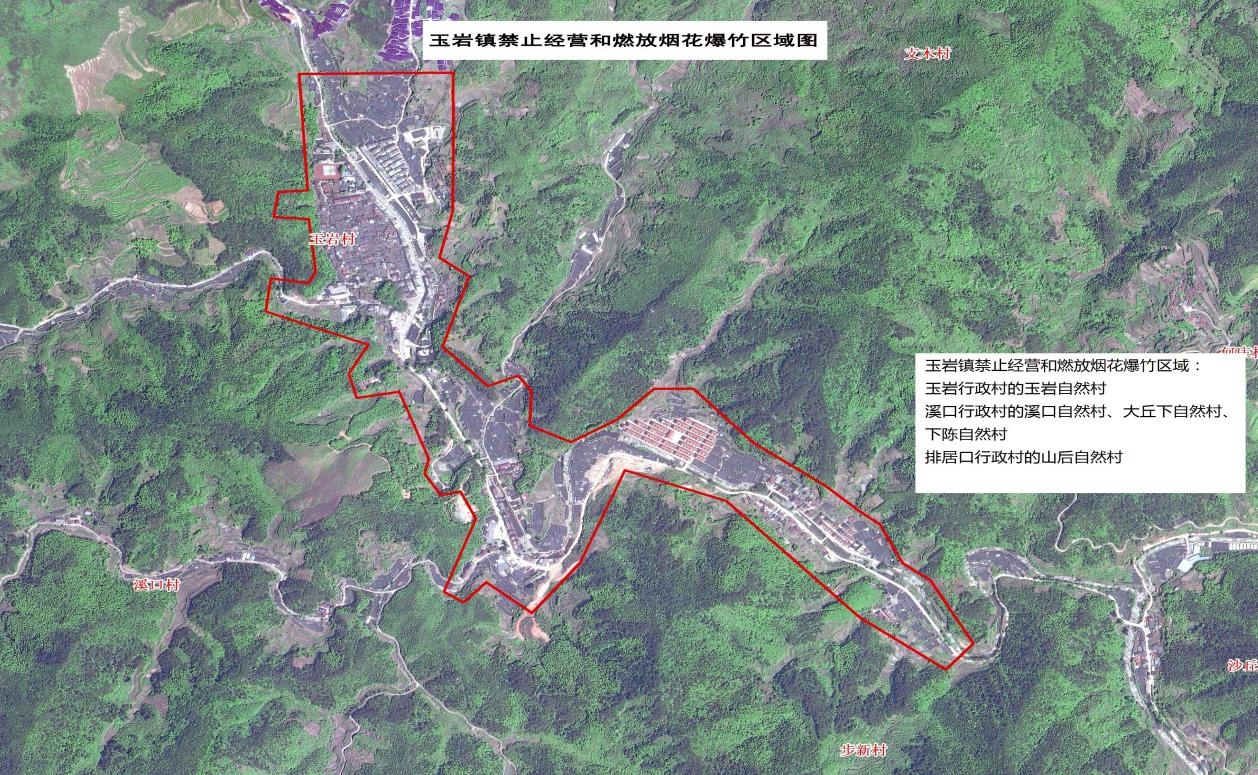 附图五：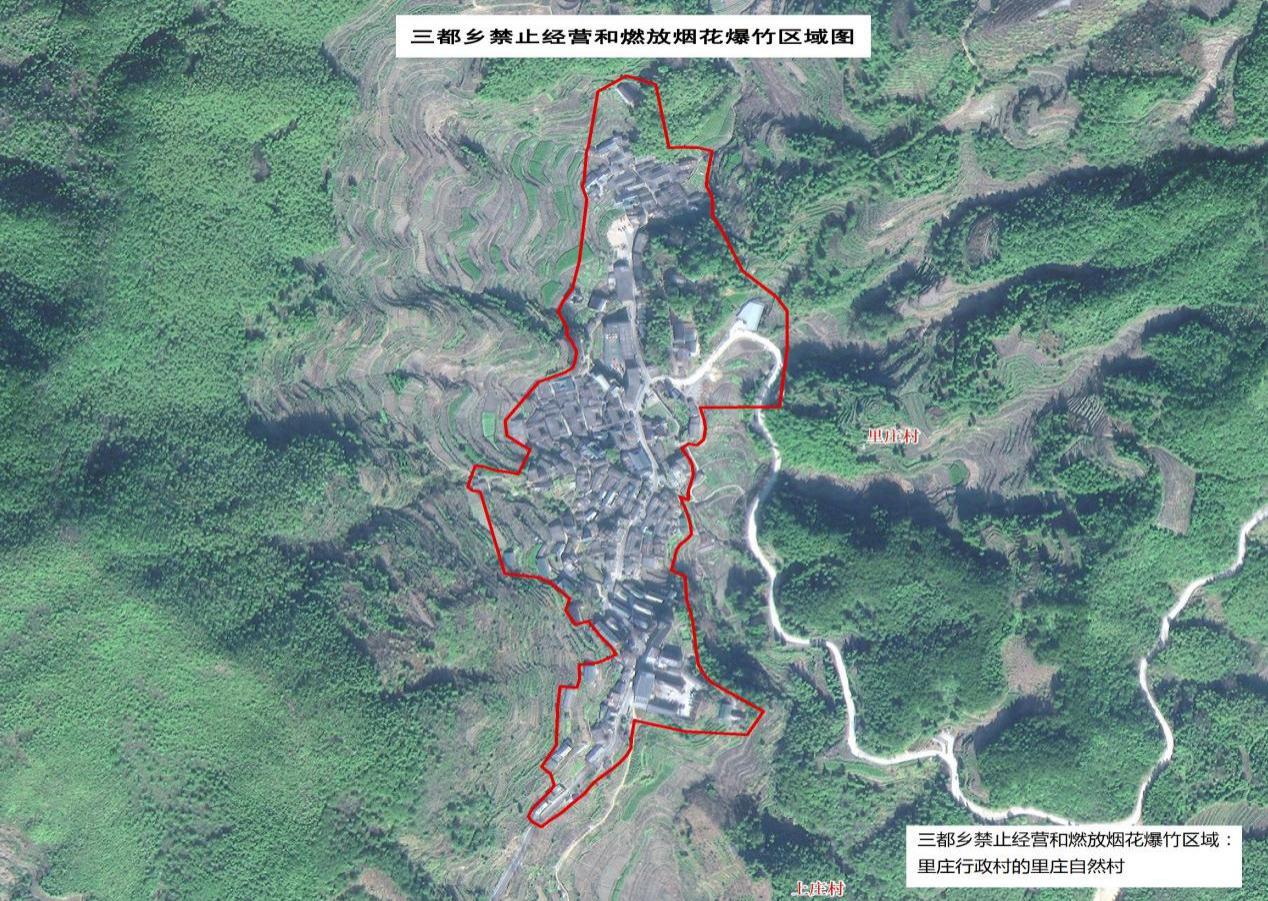 附图六：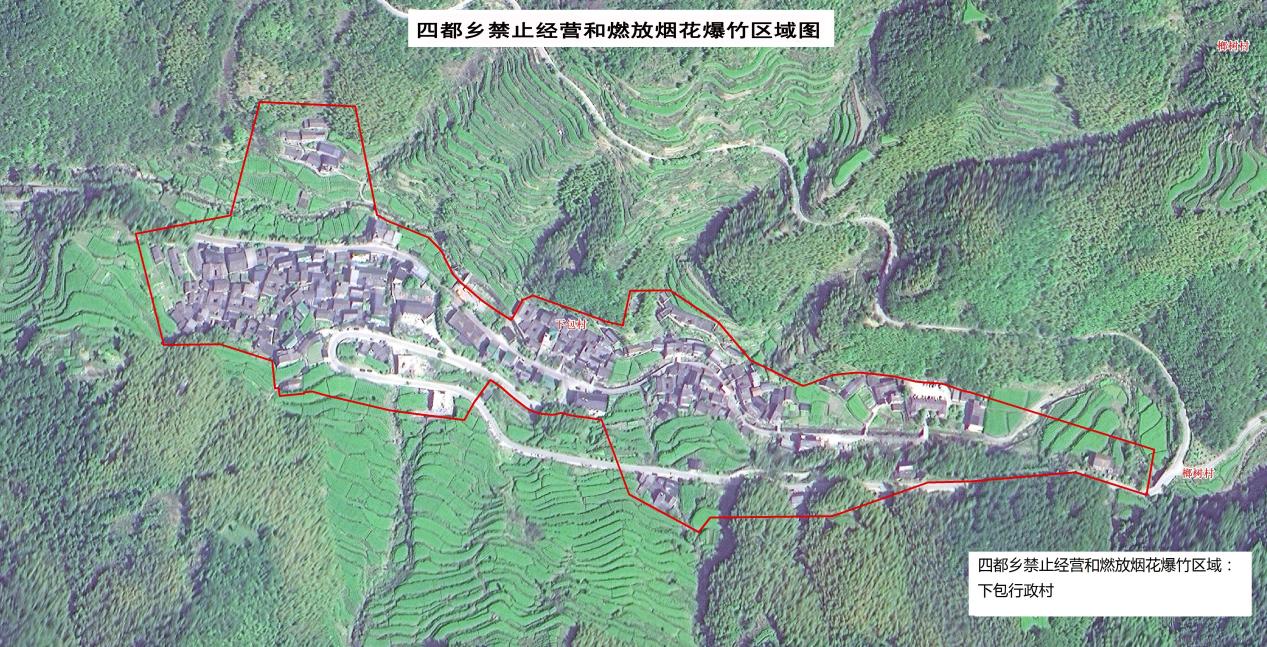 附图七：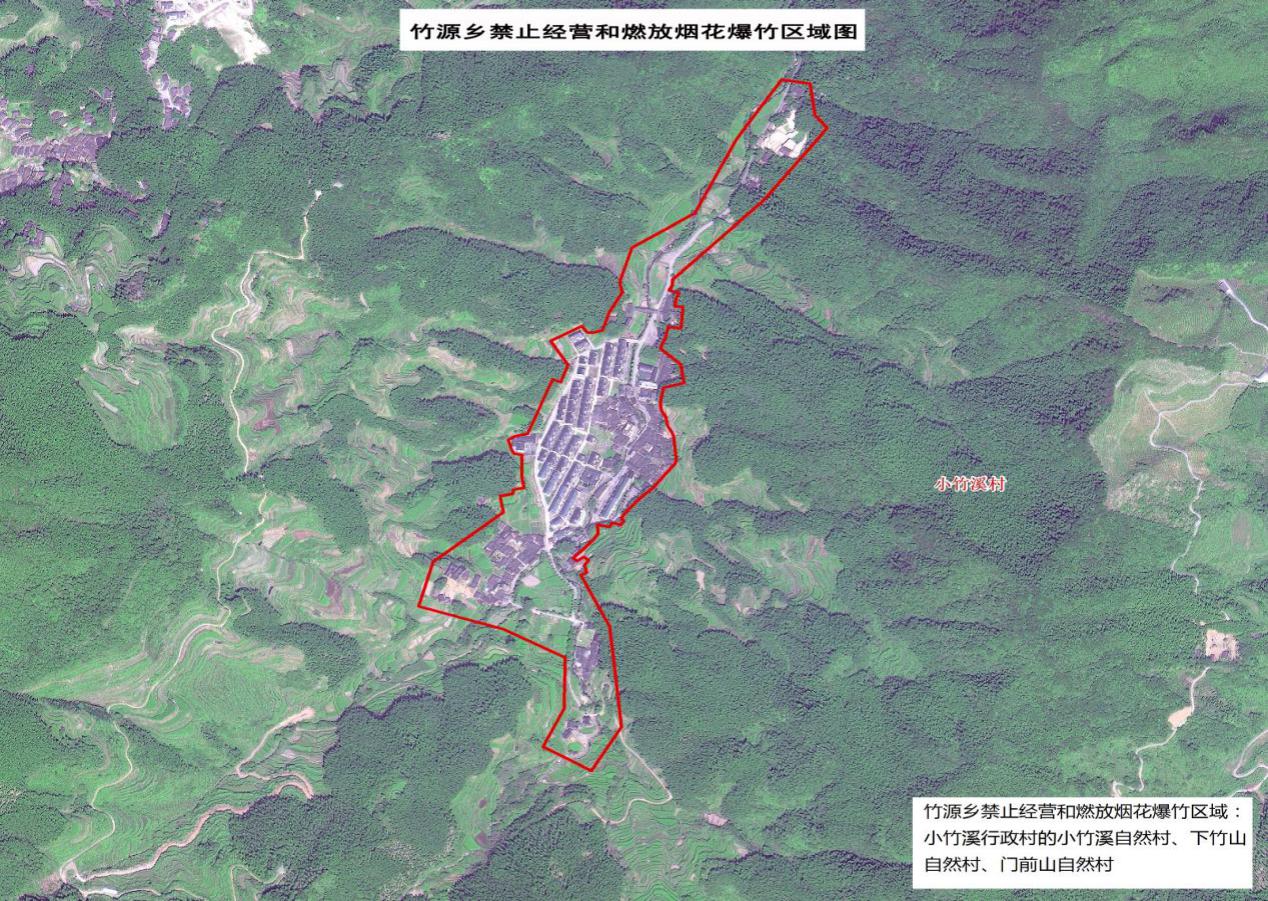 附图八：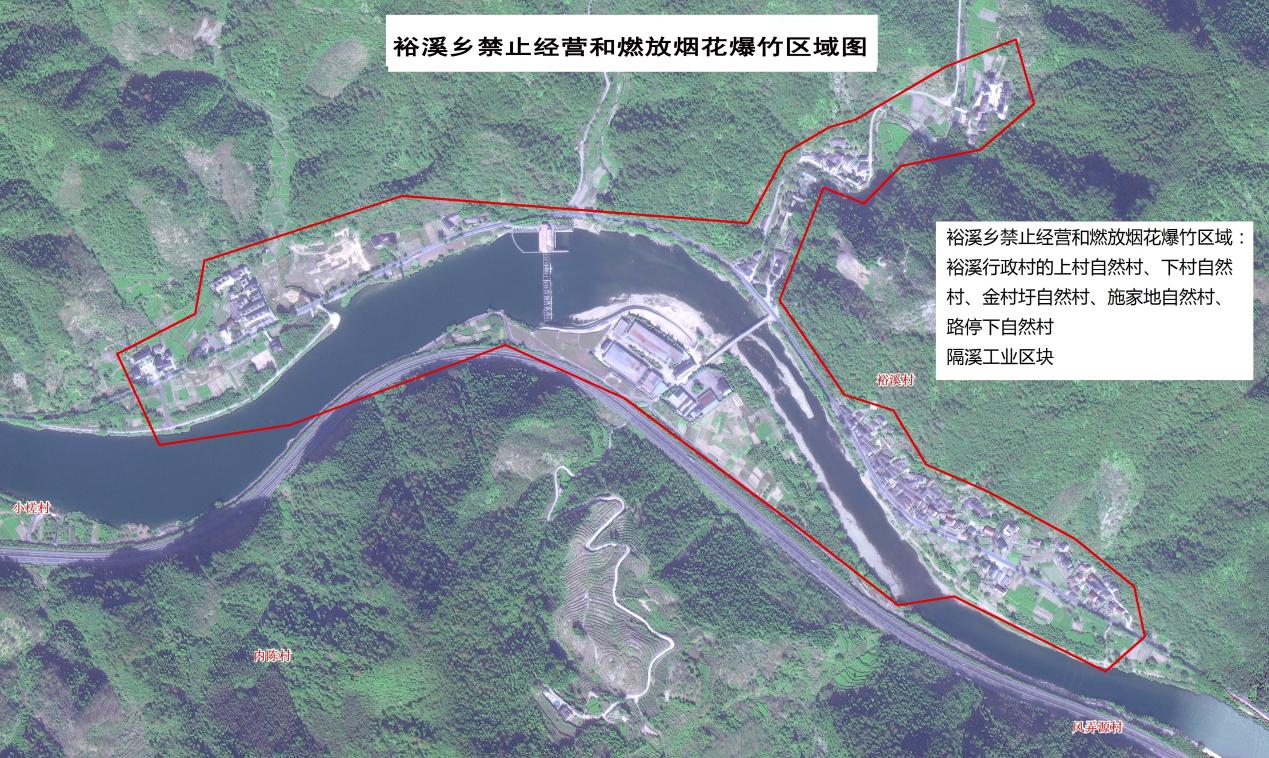 附图九：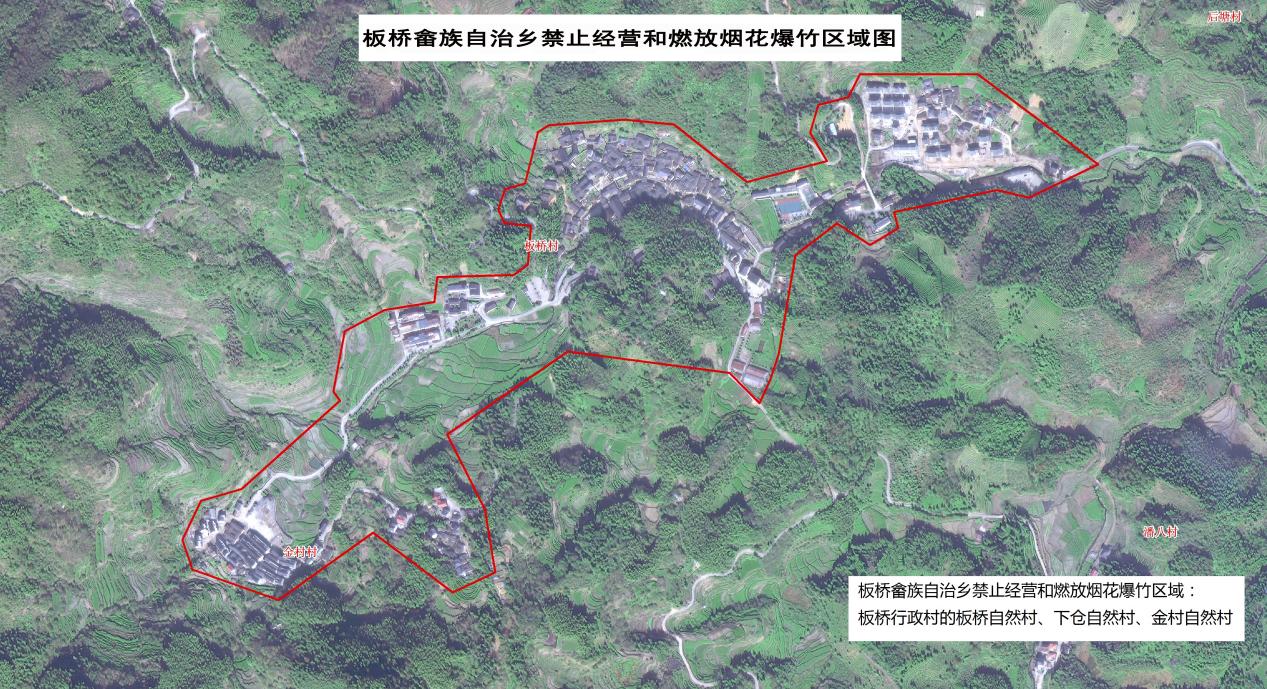 附图十：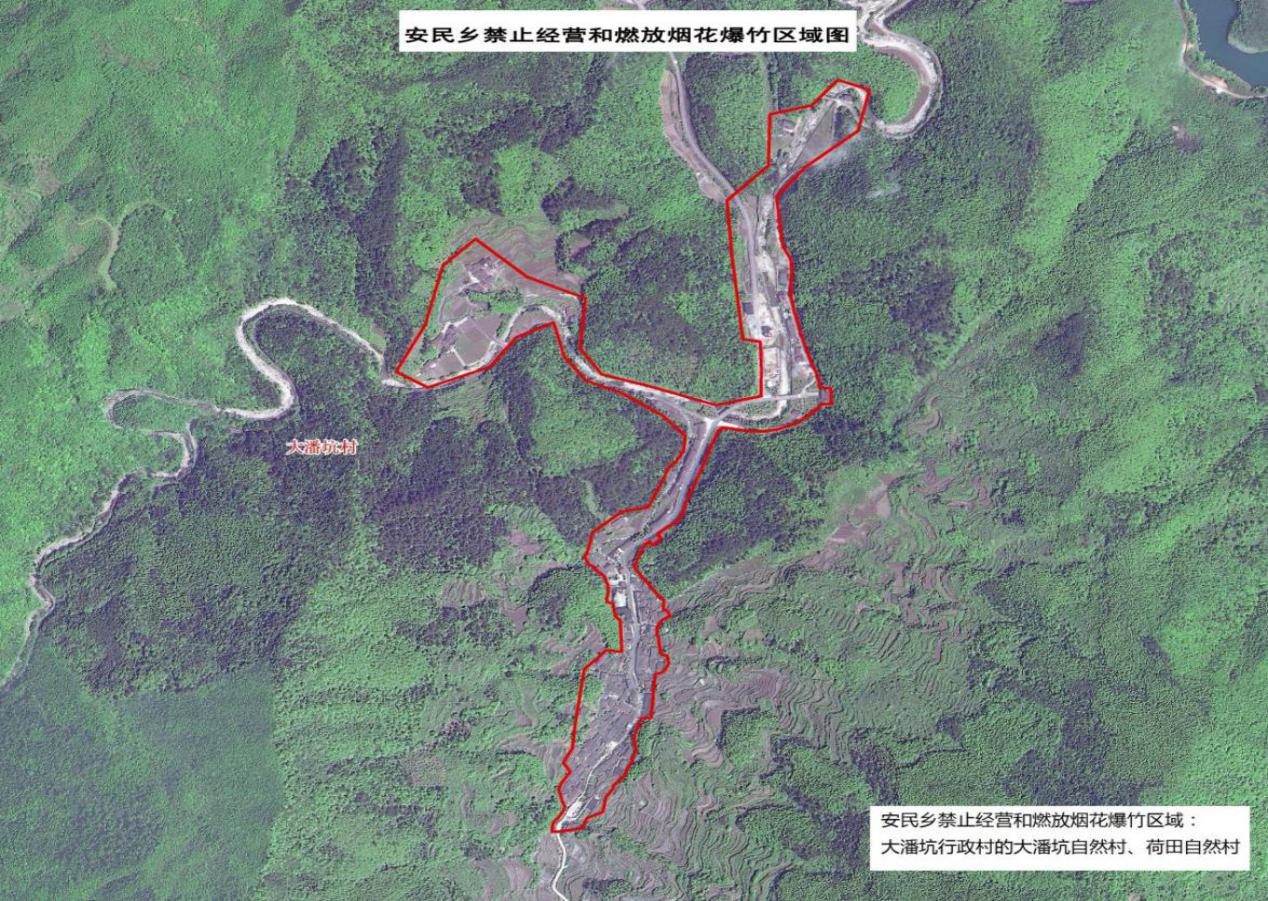 附图十一：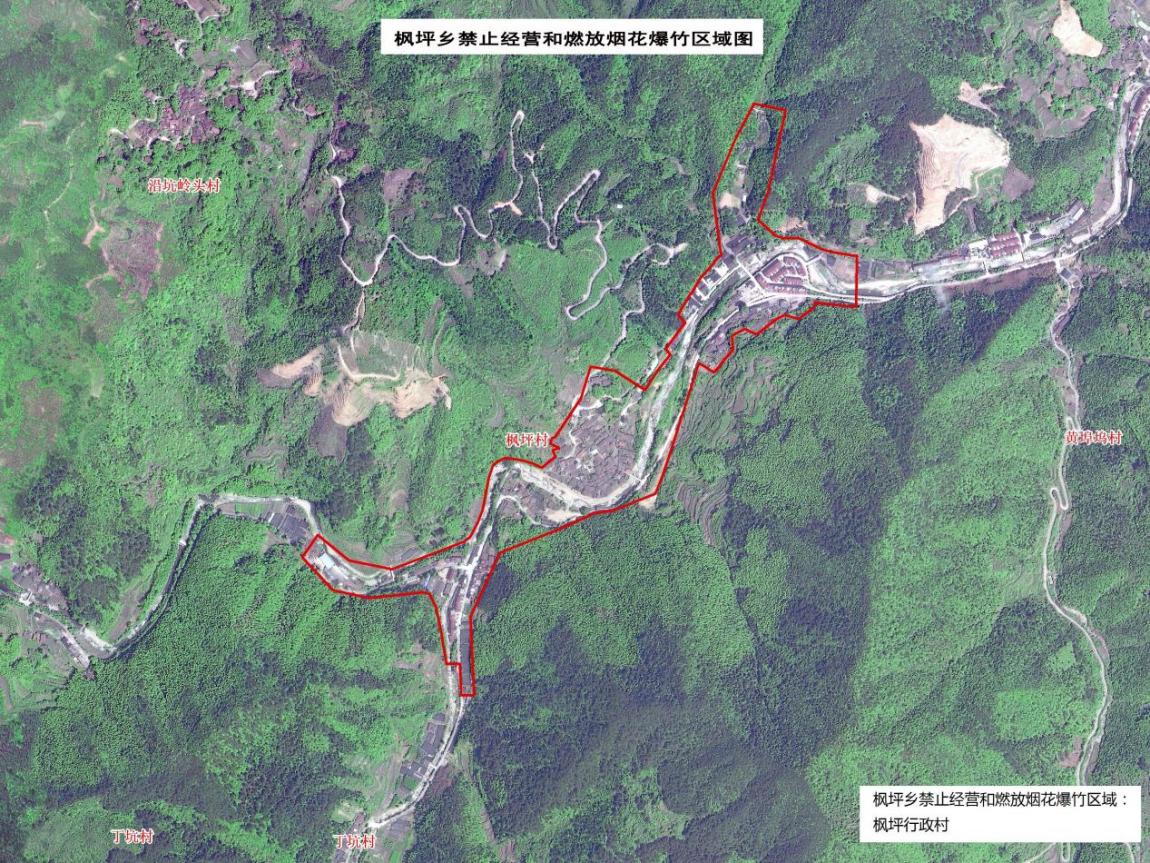 